Система обучения детей игре на музыкальных инструментах в детском саду       Музыка обладает возможностями воздействия не только на взрослых, но и на детей самого раннего возраста. Более того, и это доказано, даже внутриутробный период чрезвычайно важен для последующего развития человека: музыка, которую слушает будущая мать, оказывает положительное влияние на самочувствие развивающегося.        Основными задачами музыкального воспитания можно считать:Развивать музыкальные и творческие способности (с учётом возможностей каждого) посредством различных видов музыкальной деятельности.Формировать начало музыкальной культуры, способствовать формированию общей духовной культуры.Успешное решение перечисленных задач зависит от содержания музыкального воспитания, прежде всего от значимости используемого репертуара, методов и приёмов обучения, форм организации музыкальной деятельности и др.          В ребёнке важно развивать всё лучшее, что заложено в нём от природы; учитывая склонности к определенным видам музыкальной деятельности, на основе различных природных задатков формировать специальные музыкальные способности, способствовать общему развитию.        Основной формой музыкальной деятельности в детском саду является НОД, которая предусматривает не только слушание музыкальных произведений доступных для восприятия малышей, обучение их пению, движениям в музыкальных играх и плясках, но и обучение их игре на детских музыкальных инструментах.        Детское музицирование расширяет сферу музыкальной деятельности дошкольников, способствует развитию музыкальной памяти, внимания, помогает преодолению излишней застенчивости, скованности, расширяет музыкальное воспитание ребёнка. В процессе игры ярко проявляются индивидуальные черты каждого исполнителя: наличие воли, эмоциональности, сосредоточенности, развиваются и совершенствуются музыкальные способности. Обучаясь игре на детских музыкальных инструментах, дети открывают для себя мир музыкальных звуков, осознаннее различают красоту звучания различных инструментов. У них улучшается качество пения, они чище поют, улучшается качество музыкально-ритмических движений, дети чётче воспроизводят ритм.Для многих детей игра на музыкальных инструментах помогает передать чувство, внутренний духовный мир. Это прекрасное средство не только индивидуального развития, но и развития мышления, творческой инициативы, сознательных отношений между детьми. Знакомство с музыкальными игрушками и инструментами в 1 младшей группе.         В 1 младшей группе формируют умения у  детей различать звуки по высоте (высокое и низкое звучание колокольчика, металлофона, фортепиано), узнавать и различать звуки бубна, погремушки, барабана, дудочки.         Для развития тембрового слуха уже в 1 младшей группе проводится музыкально-дидактическая игра “Угадай, на чём играю?” Дети узнают барабан, дудочку, бубен, колокольчик. Сначала даётся только два контрастных по звучанию инструмента, а затем количество увеличивается до четырёх. Детей не просят давать названия этим инструментам, они показывают на те, которые лежат перед ширмой (те на которых воспитатель играет, лежат за ширмой). 2 младшая группа            Во 2-й младшей группе идет закрепление  знания детей о музыкальных инструментах и игрушках, о которых они узнали в первой младшей группе, продолжают знакомить с новыми – музыкальный молоточек и металлофон. Детям этого возраста доставляет удовольствие выполнять различные движения с инструментами. Для развития чувства ритма детям предлагается такое упражнение. Всем детям раздаём по 2 кубика и предлагаем занять место в вагончиках-стульчиках. Поезд набирает ход – дети медленно ударяют в кубики. Темп ускоряется, дети вместе с воспитателем стараются передать ритм быстрее. Поезд останавливается, и вместе с мелодией замолкают и кубики.Всегда с большой охотой дети выполняют упражнения на развитие ритмического восприятия. К детям в гости приходит матрёшка и приносит с собой кубики и погремушки. Она хочет поплясать, а музыки нет. Тогда воспитатель просит детей сыграть матрёшке, а она будет плясать. Дети с удовольствием под плясовую музыку ударяют погремушками и кубиками.В игре “Кто по лесу ходит?” задание усложняется. Дети учатся сравнивать и передавать на одном инструменте медленные удары – ходит мишка, слон, и быстрые – прыгает зайчик, бежит ёжик.         Продолжая развивать динамическое восприятие, следует использовать такие игры как “Тихие и громкие ладошки”, “Тихие и громкие звоночки”, где дети сначала звонят колокольчиками то тихо, то громко, в соответствии с изменением силы звука в музыке, а потом, усложняя задания: дети делятся на 2 подгруппы. Девочки – тихие звоночки, а мальчики – громкие, и звенеть они должны только свою музыку, развивается выдержка и внимание.      Постепенно у малышей обогащается опыт восприятия музыки, воспитывается эмоциональная отзывчивость на знакомые детские музыкальные инструменты, появляется желание самостоятельно действовать с ними.Средняя группа        В средней группе предусматривается новый вид детской музыкальной деятельности – игра на металлофоне. Игра на этом инструменте способствует развитию у детей мелодического слуха, ритма и музыкальной памяти.  Большое значение уделяется правильной посадке детей во время игры. Обеспечивается свобода корпуса и рук. Показ сопровождается объяснением. В ходе игры на инструменте дети самостоятельно изображают большой и маленький колокольчик, прыжки воробушка, удары дятла. После того, как дети почувствовали, что звуки металлофона могут быть низкими и высокими, громкими и тихими, долгими и короткими и выражать различные образы, можно начинать  игру несложных песенок на одном звуке. Сначала знакомство детей с попевкой, показ иллюстрации, пение всей группой и индивидуально. С самого начала учить  детей точно воспроизводить ритм. Для этого необходимо прохлопать ритмический рисунок попевки, используя различные ударные инструменты. Дети передают ритм на бубне, кубиках, музыкальных молоточках. При этом у детей формируются умения согласовывать свои движения с движениями товарищей, чтобы не обгонять и не опережать, и не отставать.Упражнение “Уточки”Наши уточки с утра:кря-кря-кря(поют дети)
кря-кря-кря (звуки инструмента)Наши гуси у пруда:га-га-га (поют дети)
га-га-га (звуки инструмента)Наши курочки в окно:ко-ко-ко (поют дети)
ко-ко-ко (звуки инструмента)После таких упражнений дети играют дружнее, слаженнее.После того, как все дети хорошо усвоят ритм, можно переходить к игре этой попевки на инструменте. Постепенно дети осваивают навык игры на металлофоне: играют знакомые песенки на одном звуке, передают ритмический рисунок на группе ударных, учатся прислушиваться друг к другу.Старшая группа         В старшей группе, при обучении игре на детских музыкальных инструментах важное место отводится музыкально-дидактическим играм. Музыкально-дидактические игры помогают развивать в детях определённые умения и навыки, так необходимые при овладении тем или иным инструментом, прививают интерес и желание играть на них самостоятельно, развивают музыкальные способности. Игра для развития тембрового слуха “Лесная школа”“Дети, сейчас мы с вами будем играть в школу, но в школу необычную – лесную.Те, кто сидит в третьем ряду, будут медвежатами, кто сидит во втором ряду, будут лисятами, а те дети, что сидят в первом ряду, будут зайчатами.(Детям раздаются шапочки- эмблемы с изображением соответствующих животных). Ну, зверушки лесные, будем учиться различать звучание разных инструментов.Послушайте! Это звучит металлофон. А это стучат кастаньеты. Ну а этот мелодичный звук у колокольчика. Когда я буду стучать в кастаньеты, затопают ногами “медвежата”.Когда зазвучит металлофон, захлопают в ладоши-лапки “лисята”, а когда колокольчик – “зайчата” будут показывать, как в него играют, — кистями рук покачивать”.Игра с раздаточным материалом “Определи по ритму”.Каждый ребёнок загадывает свой образ: капель, часы, гром, самолёт, машина, поезд и т.д. и передаёт его звучание в определённом ритме на выбранном им самим инструменте. Другие дети отгадывают эту загадку, находя сам предмет или карточку с его изображением. Выигрывает тот, чьи загадки будут разгаданы.       В этой группе дети  переходят к игре мелодий на металлофоне, построенных на 3-х и более звуках, с более усложнённым ритмическим рисунком, а также мелодий, включающих широкие интервалы. Разучивание таких партий начинается с работы на бумажной клавиатуре. На ней дошкольники знакомятся с расположением клавиш, порядком нот, играют песенки-гаммы, узнают, где расположена нота “до” первой октавы (“на первом этаже”) и “до” второй октавы (“на втором этаже”). В результате дети учатся легко находить ноты глазами. Мелодическая линия “проигрывается” детьми на клавиатуре сначала в первой октаве, затем во второй. Когда дети научатся хорошо ориентироваться на бумажной клавиатуре, им предлагается сыграть то же самое на металлофоне.        Работая над несложными песенками, необходимо формировать у детей навыки игры в ансамбле, приучать слушать себя и других, играть с динамическими оттенками. Подготовительная к школе группа         В подготовительной группе знакомят  детей с нотным станом и названием нот. Обучение детей нотной грамоте идёт через игру, через сказку, через развитие детской фантазии. Игровая форма обучения помогает ребёнку легко, без напряжения освоить графическое изображение нот, основные элементы музыкальной грамоты. Понимание нотной записи способствует более точному исполнению мелодий на музыкальных инструментах.          Таким образом, проводя планомерную работу по обучению детей игре на музыкальных инструментах в течение всего времени пребывания в детском саду, можно подойти к главному этапу работы – созданию оркестра и сознательному разучиванию в нём мелодий на музыкальных инструментах.Инструментальный состав детского оркестраБольшое значение для качественного звучания имеет тембровое разнообразие оркестра. В составе оркестра используются различные группы музыкальных инструментов:
Ударные без определённой высоты звука (барабаны, бубны, тон-блоки, маракасы, кастаньеты, треугольники, колокольчики, тарелки);
Ударные мелодические инструменты (ксилофоны, металлофоны);
Струнные (арфы, цитры);
Духовые (блок-флейты, триолы);
Электромузыкальные инструменты (синтезаторы);
Наборы народных инструментов.        Различные по тембру детские музыкальные инструменты заинтересовывают слушателей способами звукоизвлечения и характером звучания. При комплектовании оркестра необходимо придерживаться соотношения всех групп инструментов. Необходимо учитывать следущее: инструментов с тихим звучанием (металлофоны, цитры и др.) должно быть больше, а инструментов ударной и духовой группы – меньше. Они, хоть и имеют насыщенное, громкое звучание, не должны заглушать мелодию музыкального произведения, которая выполняется на металлофоне или цитре.Способы размещения участников детского оркестра      При организации детского оркестра важно следовать определённым правилам. Маленькие исполнители должны хорошо видеть руководителя. Они должны удобно сидеть или стоять, не мешая друг другу. Музыкальные инструменты лучше всего положить на небольшие подставки, а не класть на колени, чтобы дети, играя на них, не сидели согнувшись. Духовые инструменты до начала игры дети могут класть на колени.        Занятия в оркестре дают позитивные результаты всем без исключения детям независимо от того, насколько быстро ребёнок продвигается в своём музыкальном развитии. Прежде всего, они приносят удовлетворение в эмоциональном плане. Эмоциональная сфера ребёнка обогащается постоянным общением с классической музыкой. Детям очень нравится играть те же самые произведения, которые они слышат на занятиях в аудиозаписи в исполнении симфонического оркестра. Они искренне радуются каждому удачно исполненному ими произведению. Большое удовольствие им доставляют “публичные” выступления перед сотрудниками детского сада, родителями на праздниках и развлечениях, на открытых занятиях перед гостями, на выездных конкурсах и концертах.Бесспорна и воспитательная функция оркестра, поскольку коллективное музицирования является также одной из форм общения. У детей появляется ответственность за правильное исполнение своей партии, собранность, сосредоточенность. Оркестр объединяет детей, воспитывает волю, упорство в достижении поставленной задачи, помогает преодолеть нерешительность, робость, неуверенность в своих силах.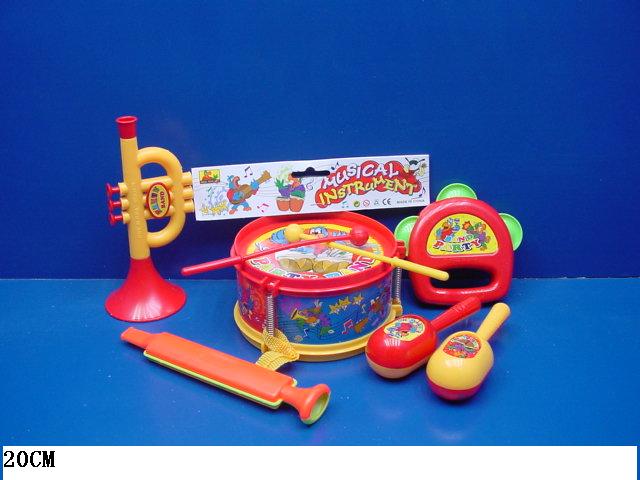 